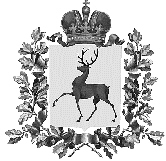 СОВЕТ ДЕПУТАТОВ ГОРОДСКОГО ОКРУГА НАВАШИНСКИЙНИЖЕГОРОДСКОЙ ОБЛАСТИРЕШЕНИЕ17 декабря 2020         							                         № 38О рассмотрении итогов исполнения национальных проектов в 2020 году в городском округе  Навашинский Нижегородской области В соответствии с поручением Губернатора Нижегородской области                Никитина Г.С. от 01 декабря 2020 г. № Сл-001-660545/20, заслушав и обсудив информацию главы местного самоуправления Т.А. Берсеневой о реализации национальных проектов на территории городского округа Навашинский,Совет депутатов РЕШИЛ:1. Информацию главы местного самоуправления Т.А. Берсеневой о реализации национальных проектов на территории городского округа Навашинский Нижегородской области в 2020 году принять к сведению.2. Отметить надлежащее качество исполнения реализуемого на территории городского округа  Навашинский национального проекта «Цифровая экономика РФ».3. Отметить надлежащее качество исполнения реализуемого на территории   городского округа  Навашинский национального проекта «Образование».4. Отметить надлежащее качество исполнения реализуемого на территории городского округа  Навашинский национального проекта «Жилье и городская среда».5. Отметить надлежащее качество исполнения реализуемого на территории городского округа  Навашинский национального проекта «Экология».6. Разместить настоящее решение на сайте органов местного самоуправления городского округа  Навашинский в информационно-телекоммуникационной сети «Интернет». Информация об итогах реализации национальных проектов на территории муниципального образования городской округ Навашинский»Во исполнение Поручения Губернатора Нижегородской области Никитина Глеба Сергеевича от 01 декабря 2020 года администрацией городского округа Навашинский подготовлена оперативная  информация по итогам реализации на территории городского округа Навашинский национальных проектов по состоянию на 14 декабря 2020 года.На территории городского округа Навашинский реализуются 8 национальных проектов:«Образование»; «Цифровая экономика РФ»;«Жилье и городская среда»;«Экология»«Здравоохранение»;«Демография»;«Малое и среднее предпринимательство и поддержка индивидуальной предпринимательской инициативы»;«Безопасные и качественные автомобильные дороги»,из которых по 4 национальным  проектам исполнителями являются органы местного самоуправления городского округа Навашинский: «Образование»; «Цифровая экономика РФ»;«Жилье и городская среда»;«Экология»Органами местного самоуправления городского округа Навашинский реализованы следующие  мероприятия в рамках национальных проектов:Национальный проект «Цифровая экономика Российской Федерации» Региональный проект   «Информационная инфраструктура»На реализацию проекта  в соответствии с Соглашением о предоставлении межбюджетных трансфертов  из бюджета субъекта Российской Федерации местному бюджету  от 28.10.2020 г. №316-06-01-73/20 направлены средства  регионального бюджета в сумме  - 1 млн. 538 тысяч 464 рублей.Целевым назначением трансферта являются мероприятия по созданию и модернизации локальных вычислительных сетей, структурированных кабельных систем, систем контроля управления доступом  и видеонаблюдения.Мероприятия проводятся в трех общеобразовательных учреждениях: МБОУ «Средняя школа №2 г. Навашино», МБОУ «Средняя школа №3 г. Навашино», МБОУ «Средняя школа №4 г. Навашино». В настоящее время с ООО «Объединенная строительная компания»  заключены  контракты на выполнение работ. Освоено 330,5 тыс. руб. или 21,5% от плана. Срок исполнения контрактов 25.12.2020. Риски  неисполнения контракта отсутствуют. Национальный проект «Образование»Региональный  проект «Современная школа»На базе двух общеобразовательных учреждений  МБОУ «Средняя школа №4 г. Навашино», МАОУ «Натальинская  средняя школа» созданы Центры образования цифрового и гуманитарного профилей «Точка роста».На реализацию данного мероприятия в соответствии с Соглашением о предоставлении межбюджетных трансфертов  из бюджета субъекта Российской Федерации местному бюджету  от 05.08.2020 г. №316-06-0139/20 направлены средства  регионального бюджета в сумме  - 1 млн. 820 тысяч рублей.Целью  использования трансфертов является финансовое обеспечение деятельности Центра, включающее в себя:- затраты на оплату работников Центра;- затраты на начисление на оплату труда работников Центра;- затраты на приобретение основных средств, необходимых для функционирования  Центра;- затраты на приобретение расходных материалов, необходимых для функционирования  Центра;- затраты на возмещение расходов в связи с повышением квалификации руководителя и педагогов Центра;-затраты, связанные с участием детей в соревнованиях.По состоянию на 01.12.2020 освоено бюджетных средств  на сумму  1 млн. 365 тысяч 219 рублей или 75 % от общего объема ассигнований. Остаток субвенции в размере 455 тыс.  рублей на оплату труда с начислениями работников Центра и приобретение расходных материалов матералов будет освоен  в срок до 31.12.2020 года. Риски неисполнения Соглашения отсутствуют.Кроме того, для оборудования кабинетов Центров образования цифрового и гуманитарного профилей «Точка роста» в двух школах освоены  денежные средства муниципального бюджета в сумме 1 млн. 177 тыс. 860 руб. на выполнение ремонтных работ в соответствии с Рекомендациями Министерства просвещения РФ. В целях развития и реализации основных и дополнительных общеобразовательных программ цифрового, естественнонаучного и гуманитарного профилей и обновления содержания и совершенствования методов обучения предметных областей «Технология», «Математика и информатика», «Физическая культура и основы безопасности жизнедеятельности» в «Точки роста» поставлено оборудование на сумму 2 млн.192 тыс. 928 руб. по договору с ГБУДО «ЦМИНК «КВАНТОРИУМ».2.Национальный проект «Образование»Региональный проект «Успех каждого ребенка»В филиале МБОУ «Большеокуловская средняя школа» - «Поздняковская основная школа» созданы условия для занятий физической культурой и спортом – произведен ремонт спортивного зала площадью 162 квадратных метра, раздевалок, снарядной, душевых  на сумму  2,0 млн. рублей. В зале полностью обновлена материально-техническая база для занятий физкультурой и спортом. В школе создан школьный спортивный клуб "Юные туристята" для организации спортивно-оздоровительной работы и занятий по туризму с 82 обучающимися во второй половине дня и в вечернее время. Организована работа 4 спортивных объединений: «Спортивные игры», «Туристята», «Спортивное ориентирование», «Турэкстрим». На реализацию мероприятия в соответствии с Соглашением о предоставлении субсидии из бюджета субъекта Российской Федерации местному бюджету  от 12.02.2020 г. №22730000-1-2020-002 направлены средства в сумме 2 млн. рублей, из них из местного бюджета в сумме – 1 млн.  рублей, регионального бюджета в сумме  - 260,0 тысяч рублей, федерального бюджета в сумме -740,0 тысяч рублей. Заключены муниципальные контракты на выполнение работ по капитальному ремонту спортивного зала:-  ООО «ПСК-Капитал» на сумму 1 млн. 577 тыс. руб.;  -  ИП Ганин  Александр Алексеевич на сумму 423 тыс. руб. Работы выполнены в полном объеме. Бюджетные средства освоены на 100,0%.1 сентября 2020 года состоялось торжественное открытие спортивного зала.В 2020 году образовательные учреждения городского округа Навашинский продолжают участвовать  в федеральном проекте  «Успех каждого ребенка»  по переходу на модель персонифицированного финансирования дополнительного образования.По данному мероприятию установлены: - индикатор достижения цели – «Доля детей в возрасте от 5 до 18 лет, имеющих право на получение дополнительного образования в рамках системы  персонифицированного финансирования  в общей численности детей в возрасте от 5 до 18 лет» - план на 2020 год 42%, фактическое исполнение за 2020 год – 42,9%. - непосредственный результат – «Количество детей в возрасте от 5 до18 лет получающих услуги дополнительного образования в рамках системы  персонифицированного финансирования  в общей численности детей в возрасте от 5 до 18 лет» – план на 2020 год 1110 человек, фактическое исполнение за 2020 год – 1135.По состоянию на 10.12.2020 в системе персонифицированного финансирования дополнительного образования детей обучаются по сертификату финансирования 1135 чел. (102,2% от установленного непосредственного результата) в трех учреждениях: Дворец детского творчества, Детско-юношеский центр, Навашинский центр дополнительного образования детей.3. Национальный проект «Жилье и городская среда» 3.1.Региональный проект «Комфортная городская среда»3.1.1. В рамках регионального проекта в 2020 году осуществлялось благоустройство прибрежной территории озеро «Зеленое» в городском парке г. Навашино Нижегородской области (I этап). Цена контракта 12 млн. 926 тыс. 818 рублей, из них в рамках национального проекта 9 млн. 68 тыс. 520 рублей: - 7 млн. 835тыс. 200 руб. – средства федерального бюджета;- 326 тыс. 460 руб. – средства областного бюджета;- 906 тыс. 860 руб. – средства местного бюджета.Дополнительно на реализацию проекта направлено  3 млн. 858 тыс.300 руб .из местного бюджета в рамках муниципальной программы «Формирование комфортной городской среды на территории г.о. Навашинский  на 2018- 2024 годы. Согласно дизайн-проекту данного объекта на прибрежной территории выполнены следующие работы: асфальтированные дорожки для любителей активного отдыха (скандинавская ходьба, бег, велосипеды, самокаты, пешие прогулки), зоны для тихого отдыха вымощенные брусчаткой с удобными  скамьями, смотровая площадка с видом на озеро Зеленое, малые архитектурные формы, сказочные фигуры и топиари, модернизация уличного освещения, элементы детской площадки и озеленение территории. По состоянию на 14.12.2020 работы  выполнены в полном объеме. Торжественное открытие прибрежной территории парка состоялось 23.10.2020 года. 3.1.2. В 2019 году город Навашино городского округа Навашинский стал победителем во Всероссийском конкурсе по отбору лучших проектов в сфере создания комфортной городской среды в малых городах и исторических поселениях в номинации «Малые города с численностью населения от 10000 до 20000 человек».Благодаря победе в данном конкурсе городской округ получил грант в размере 60 млн. рублей на благоустройство Сквера Корабелов города Навашино. Работы выполнялись в 2020 году, согласно муниципальному контракту, заключенному с ООО «БаСиСт» на комплексное благоустройство сквера на проспекте Корабелов в рамках муниципальной программы «Формирование комфортной городской среды на территории городского округа Навашинский на 2018-2024 годы».В настоящее время работы выполнены в полном объеме. 1 декабря 2020 года состоялось торжественное открытие обновленного сквера Корабелов в рамках реализации проекта «Активация знакового городского пространства – Сквер Корабелов».Благоустроенный сквер – это единый сквер, состоящий из 4 зон - единое связующее пространство в форме корабля, в которое стекаются кварталы города. Общая концепция сквера - Корабли нашей гавани, а в основу благоустройства территории лег архитип корабля. Каждая из четырех зон отвечает требованиям горожан.В рамках проекта благоустройства общественной территории выполнены следующие работы: устройство детского городка, с разделением на сектора для различных возрастных групп, с установкой спортивного оборудования для игры в настольный теннис; обустройство зоны отдыха, с установкой скамеек и урн; модернизация уличного освещения; озеленение территории; устройство пешеходных дорожек из тротуарной плитки и велодорожек из асфальтового покрытия; обустройство зон для розничной торговли; устройство пешеходного фонтана. 4. Национальный проект «Экология»4.1. Региональный проект «Чистая вода»В 2020 году на территории городского округа Навашинский  ведутся работы по строительству водозабора и водовода от Навашинского участка Южно-Горьковского месторождения подземных вод до г.Навашино». Заключен Муниципальный контракт от 11.06.2020 №20-053	Выполнение работ по объекту: "Строительство водозабора и водовода от Навашинского участка Южно-Горьковского месторождения подземных вод до г.Навашино".Проектом предусмотрено подведение качественной воды, соответствующей ГОСТ Р 51232-98 «Вода питьевая», в черту города.Подрядная организация – ООО «Гривна».Стоимость контракта – 407 млн. 515 тыс. 890 руб. На 2020 год плановые ассигнования составляют 78 млн. 272 тыс. руб. Освоено  по состоянию на 14.12.2020 2020 год -78 млн. 200 тыс. руб. или 99,9% от плановых ассигнований. 25.12.2020  ожидается оплата в сумме 72,0 тыс. руб. за стройконтроль.Срок реализации – 2020-2022 годы.В настоящее время уже проложено 4,2 км (в 2 нитки) трубопровода  в черте города, что соответствует графику производства работ.Председатель Совета депутатов городского округа Навашинский                                  В.А. Бандин                                     Глава местного самоуправления                  городского округа Навашинский                                                                                        Т.А. Берсенева     